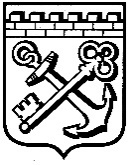 КОМИТЕТ ГРАДОСТРОИТЕЛЬНОЙ ПОЛИТИКИЛЕНИНГРАДСКОЙ ОБЛАСТИПРИКАЗот _____________ № ____Об уточнении правил землепользования и застройкимуниципального образования Осьминского сельского поселенияЛужского муниципального района Ленинградской областиВ соответствии со статьей 33 Градостроительного кодекса Российской Федерации, пунктом 1 части 2 статьи 1 областного закона от 7 июля 2014 года      № 45-оз «О перераспределении полномочий в области градостроительной деятельности между органами государственной власти Ленинградской области и органами местного самоуправления Ленинградской области», пунктом 2.13 Положения о Комитете градостроительной политики Ленинградской области, утвержденного постановлением Правительства Ленинградской области от 9 сентября 2019 года № 421, в связи с установлением зон подтопления, затопления, приказываю:уточнить Правила землепользования и застройки муниципального образования Осьминское сельское поселение Лужского муниципального района Ленинградской области, утвержденные приказом Комитета градостроительной политики Ленинградской области от 26 сентября 2019 года № 64, согласно приложению к настоящему приказу.Председатель комитета                                                                          И.Я.Кулаков